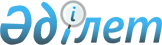 О внесении изменений в решение Жанааркинского районного маслихата от 21 декабря 2016 года № 8/64 "О районном бюджете на 2017-2019 годы"
					
			С истёкшим сроком
			
			
		
					Решение XX сессии Жанааркинского районного маслихата Карагандинской области от 6 декабря 2017 года № 20/153. Зарегистрировано Департаментом юстиции Карагандинской области 12 декабря 2017 года № 4476. Прекращено действие в связи с истечением срока
      В соответствии со статьей 106 Бюджетного кодекса Республики Казахстан от 4 декабря 2008 года, статьей 6 Закона Республики Казахстан от 23 января 2001 года "О местном государственном управлении и самоуправлении в Республике Казахстан", районный маслихат РЕШИЛ:
      1. Внести в решение Жанааркинского районного маслихата от 21 декабря 2016 года №8/64 "О районном бюджете на 2017-2019 годы" (зарегистрировано в Реестре государственной регистрации нормативных правовых актов за №4103, опубликовано в газете "Жаңаарқа" от 21 января 2017 года №3-4 (9793), в Эталонном контрольном банке нормативных правовых актов Республики Казахстан в электронном виде 03 февраля 2017 года), следующие изменения:
      1) пункт 1 изложить в следующей редакции:
      "1. Утвердить бюджет района на 2017-2019 годы согласно приложениям 1, 2, 3 соответственно, в том числе:
      утвердить бюджет района на 2017 год согласно приложению 1 в следующих объемах:
      1) доходы 4 588 149 тысяч тенге:
      налоговые поступления 994 224 тысяч тенге;
      неналоговые поступления 6 176 тысяч тенге;
      поступления от продажи основного капитала 21 391 тысяч тенге;
      поступления трансфертов 3 566 358 тысяч тенге; 
      2) затраты 4 626 938 тысяч тенге; 
      3) чистое бюджетное кредитование 61 480 тысяч тенге:
      бюджетные кредиты 81 684 тысяч тенге;
      погашение бюджетных кредитов 20 204 тысяч тенге;
      4) сальдо по операциям с финансовыми активами 0 тысяч тенге:
      приобретение финансовых активов 0 тысяч тенге;
      поступление от продажи финансовых активов государства 0 тысяч тенге;
      5) дефицит (профицит) бюджета минус 100 269 тысяч тенге;
      6) финансирование дефицита (использование профицита) бюджета 100 269 тысяч тенге:
      поступление займов 81 684 тысяч тенге;
      погашение займов 20 890 тысяч тенге;
      используемые остатки бюджетных средств 39 475 тысяч тенге.";
      2) приложения 1, 4, 5, 6, 8 к указанному решению изложить в новой редакции согласно приложениям 1, 2, 3, 4, 5 к настоящему решению.
      2. Настоящее решение вводится в действие с 1 января 2017 года. Бюджет района на 2017 год Перечень бюджетных инвестиционных проектов на 2017 год Перечень местных бюджетных программ, не подлежащих секвестру в процессе исполнения бюджета района на 2017 год Целевые трансферты и бюджетные кредиты
выделенные Жанааркинскому району на 2017 год
      Услуги по обеспечению деятельности акима поселка, сельского округа на 2017 год
					© 2012. РГП на ПХВ «Институт законодательства и правовой информации Республики Казахстан» Министерства юстиции Республики Казахстан
				
      Председатель ХХ внеочередной сессии районного маслихата,секретарь районного маслихата 

К. Имантусупов
Приложение 1
 к решению 
 Жанааркинского районного маслихата 
 от 06 декабря 2017 года №20/153 Приложение 1
к решению
 Жанааркинского районного маслихата
от 21 декабря 2016 года № 8/64
Категория
Категория
Категория
Категория
Сумма (тысяч тенге)
Класс
Класс
Класс
Сумма (тысяч тенге)
Подкласс
Подкласс
Сумма (тысяч тенге)
Наименование
Сумма (тысяч тенге)
 I. Доходы
4588149
1
Налоговые поступления
994224
01
Подоходный налог
257627
2
Индивидуальный подоходный налог
257627
03
Социальный налог
200000
1
Социальный налог
200000
04
Налоги на собственность
496613
1
Налоги на имущество
438596
3
Земельный налог
1153
4
Налог на транспортные средства
53654
5
Единый земельный налог
3210
05
Внутренние налоги на товары, работы и услуги
35904
2
Акцизы
4000
3
Поступления за использование природных и других ресурсов
19708
4
Сборы за ведение предпринимательской и профессиональной деятельности
11916
5
Налог на игорный бизнес
280
08
Обязательные платежи, взимаемые за совершение юридически значимых действий и (или) выдачу документов уполномоченными на то государственными органами или должностными лицами
4080
1
Государственная пошлина
4080
2
Неналоговые поступления
6176
01
Доходы от государственной собственности
4070
1
Поступления части чистого дохода государственных предприятий
4
5
Доходы от аренды имущества, находящегося в государственной собственности
4038
7
Вознаграждения по кредитам, выданным из государственного бюджета
28
06
Прочие неналоговые поступления
2106
1
Прочие неналоговые поступления
2106
3
Поступления от продажи основного капитала
21391
01
Продажа государственного имущества, закрепленного за государственными учреждениями 
5990
1
Продажа государственного имущества, закрепленного за государственными учреждениями 
5990
03
Продажа земли и нематериальных активов
15401
1
Продажа земли 
2243
2
Продажа не материальных активов
13158
4
Поступления трансфертов
3566358
02
Трансферты из вышестоящих органов государственного управления
3566358
2
Трансферты из областного бюджета
3566358
Функциональная группа
Функциональная группа
Функциональная группа
Функциональная группа
Функциональная группа
Сумма (тысяч тенге)
Функциональная подгруппа
Функциональная подгруппа
Функциональная подгруппа
Функциональная подгруппа
Сумма (тысяч тенге)
Администратор бюджетных программ
Администратор бюджетных программ
Администратор бюджетных программ
Сумма (тысяч тенге)
Программа
Программа
Сумма (тысяч тенге)
Наименование
Сумма (тысяч тенге)
ІІ.Затраты
4626938
01
Государственные услуги общего характера
382079
1
Представительные, исполнительные и другие органы, выполняющие общие функции государственного управления
300544
112
Аппарат маслихата района (города областного значения)
22205
001
Услуги по обеспечению деятельности маслихата района (города областного значения)
20520
003
Капитальные расходы государственного органа
1685
122
Аппарат акима района (города областного значения)
96833
001
Услуги по обеспечению деятельности акима района (города областного значения)
84961
003
Капитальные расходы государственного органа
11872
123
Аппарат акима района в городе, города районного значения, поселка, села, сельского округа
181506
001
Услуги по обеспечению деятельности акима района в городе, города районного значения, поселка, села, сельского округа
176690
022
Капитальные расходы государственного органа
4816
2
Финансовая деятельность
27973
489
Отдел государственных активов и закупок района (города областного значения)
27973
001
Услуги по реализации государственной политики в области управления государственных активов и закупок на местном уровне
11593
003
Капитальные расходы государственного органа 
480
004
Проведение оценки имущества в целях налогообложения
500
005
Приватизация, управление коммунальным имуществом, постприватизационная деятельность и регулирование споров, связанных с этим 
15400
9
Прочие государственные услуги общего характера
53562
458
Отдел жилищно-коммунального хозяйства, пассажирского транспорта и автомобильных дорог района (города областного значения)
14627
001
Услуги по реализации государственной политики на местном уровне в области жилищно-коммунального хозяйства, пассажирского транспорта и автомобильных дорог 
14382
013
Капитальные расходы государственного органа
245
459
Отдел экономики и финансов района (города областного значения)
26414
001
Услуги по реализации государственной политики в области формирования и развития экономической политики, государственного планирования, исполнения бюджета и управления коммунальной собственностью района (города областного значения)
26138
015
Капитальные расходы государственного органа
276
494
Отдел предпринимательства и промышленности района (города областного значения)
12521
001
Услуги по реализации государственной политики на местном уровне в области развития предпринимательства и промышленности
12440
003
Капитальные расходы государственного органа
81
02
Оборона
14675
1
Военные нужды
5838
122
Аппарат акима района (города областного значения)
5838
005
Мероприятия в рамках исполнения всеобщей воинской обязанности
5838
2
Организация работы по чрезвычайным ситуациям
8837
122
Аппарат акима района (города областного значения)
8837
007
Мероприятия по профилактике и тушению степных пожаров районного (городского) масштаба, а также пожаров в населенных пунктах, в которых не созданы органы государственной противопожарной службы
8837
03
Общественный порядок, безопасность, правовая, судебная, уголовно-исполнительная деятельность
13393
9
Прочие услуги в области общественного порядка и безопасности
13393
458
Отдел жилищно-коммунального хозяйства, пассажирского транспорта и автомобильных дорог района (города областного значения)
13393
021
Обеспечение безопасности дорожного движения в населенных пунктах
13393
04
Образование
2661799
1
Дошкольное воспитание и обучение
237307
464
Отдел образования района (города областного значения)
236753
040
Реализация государственного образовательного заказа в дошкольных организациях образования
236753
467
Отдел строительства района (города областного значения)
554
037
Строительство и реконструкция объектов образования
554
2
Начальное, основное среднее и общее среднее образование
2205590
123
Аппарат акима района в городе, города районного значения, поселка, села, сельского округа
4928
005
Организация бесплатного подвоза учащихся до школы и обратно в сельской местности
4928
464
Отдел образования района (города областного значения)
2155060
003
Общеобразовательное обучение
2120453
006
Дополнительное образование для детей
34607
465
Отдел физической культуры и спорта района (города областного значения)
45602
017
Дополнительное образование для детей и юношества по спорту
45602
9
Прочие услуги в области образования
218902
464
Отдел образования района (города областного значения)
218902
001
Услуги по реализации государственной политики на местном уровне в области образования
11629
005
Приобретение и доставка учебников, учебно-методических комплексов для государственных учреждений образования района (города областного значения)
62781
007
Проведение школьных олимпиад, внешкольных мероприятий и конкурсов районного (городского) масштаба
436
012
Капитальные расходы государственного органа 
136
015
Ежемесячная выплата денежных средств опекунам (попечителям) на содержание ребенка-сироты (детей-сирот), и ребенка (детей), оставшегося без попечения родителей
11395
029
Обследование психического здоровья детей и подростков и оказание психолого-медико-педагогической консультативной помощи населению
14978
067
Капитальные расходы подведомственных государственных учреждений и организаций
117547
06
Социальная помощь и социальное обеспечение
263840
1
Социальное обеспечение
51550
451
Отдел занятости и социальных программ района (города областного значения)
49671
005
Государственная адресная социальная помощь
14200
016
Государственные пособия на детей до 18 лет
26855
025
Внедрение обусловленной денежной помощи по проекту Өрлеу
8616
464
Отдел образования района (города областного значения)
1879
030
Содержание ребенка (детей), переданного патронатным воспитателям
1879
2
Социальная помощь
180533
451
Отдел занятости и социальных программ района (города областного значения)
180533
002
Программа занятости
72591
004
Оказание социальной помощи на приобретение топлива специалистам здравоохранения, образования, социального обеспечения, культуры, спорта и ветеринарии в сельской местности в соответствии с законодательством Республики Казахстан
10557
006
Оказание жилищной помощи
4800
007
Социальная помощь отдельным категориям нуждающихся граждан по решениям местных представительных органов
27677
010
Материальное обеспечение детей-инвалидов, воспитывающихся и обучающихся на дому
726
014
Оказание социальной помощи нуждающимся гражданам на дому
35309
017
Обеспечение нуждающихся инвалидов обязательными гигиеническими средствами и предоставление услуг специалистами жестового языка, индивидуальными помощниками в соответствии с индивидуальной программой реабилитации инвалида
10779
023
Обеспечение деятельности центров занятости населения
18094
9
Прочие услуги в области социальной помощи и социального обеспечения
31757
451
Отдел занятости и социальных программ района (города областного значения)
31757
001
Услуги по реализации государственной политики на местном уровне в области обеспечения занятости и реализации социальных программ для населения
22585
011
Оплата услуг по зачислению, выплате и доставке пособий и других социальных выплат
760
021
Капитальные расходы государственного органа 
136
050
Реализация Плана мероприятий по обеспечению прав и улучшению качества жизни инвалидов в Республике Казахстан на 2012 – 2018 годы
8191
067
Капитальные расходы подведомственных государственных учреждений и организаций
85
07
Жилищно-коммунальное хозяйство
482432
1
Жилищное хозяйство
398452
458
Отдел жилищно-коммунального хозяйства, пассажирского транспорта и автомобильных дорог района (города областного значения)
800
003
Организация сохранения государственного жилищного фонда
800
467
Отдел строительства района (города областного значения)
388436
003
Проектирование и (или) строительство, реконструкция жилья коммунального жилищного фонда
260105
004
Проектирование, развитие и (или) обустройство инженерно-коммуникационной инфраструктуры
128331
479
Отдел жилищной инспекции района (города областного значения)
9216
001
Услуги по реализации государственной политики на местном уровне в области жилищного фонда
9015
005
Капитальные расходы государственного органа
201
2
Коммунальное хозяйство
43380
458
Отдел жилищно-коммунального хозяйства, пассажирского транспорта и автомобильных дорог района (города областного значения)
43380
012
Функционирование системы водоснабжения и водоотведения
20500
026
Организация эксплуатации тепловых сетей, находящихся в коммунальной собственности районов (городов областного значения)
11880
058
Развитие системы водоснабжения и водоотведения в сельских населенных пунктах
11000
3
Благоустройство населенных пунктов
40600
123
Аппарат акима района в городе, города районного значения, поселка, села, сельского округа
15536
008
Освещение улиц населенных пунктов
13999
011
Благоустройство и озеленение населенных пунктов
1537
458
Отдел жилищно-коммунального хозяйства, пассажирского транспорта и автомобильных дорог района (города областного значения)
25064
015
Освещение улиц населенных пунктов
1117
016
Обеспечение санитарии населенных пунктов
1447
018
Благоустройство и озеленение населенных пунктов
22500
08
Культура, спорт, туризм и информационное пространство
347492
1
Деятельность в области культуры
155817
455
Отдел культуры и развития языков района (города областного значения)
155817
003
Поддержка культурно-досуговой работы
155817
2
Спорт
36770
465
Отдел физической культуры и спорта района (города областного значения)
21770
001
Услуги по реализации государственной политики на местном уровне в сфере физической культуры и спорта
11568
004
Капитальные расходы государственного органа
81
006
Проведение спортивных соревнований на районном (города областного значения) уровне
4500
007
Подготовка и участие членов сборных команд района (города областного значения) по различным видам спорта на областных спортивных соревнованиях
5621
467
Отдел строительства района (города областного значения)
15000
008
Развитие объектов спорта
15000
3
Информационное пространство
104710
455
Отдел культуры и развития языков района (города областного значения)
98510
006
Функционирование районных (городских) библиотек
98510
456
Отдел внутренней политики района (города областного значения)
6200
002
Услуги по проведению государственной информационной политики 
6200
9
Прочие услуги по организации культуры, спорта, туризма и информационного пространства
50195
455
Отдел культуры и развития языков района (города областного значения)
26054
001
Услуги по реализации государственной политики на местном уровне в области развития языков и культуры
12160
010
Капитальные расходы государственного органа 
92
032
Капитальные расходы подведомственных государственных учреждений и организаций
13802
456
Отдел внутренней политики района (города областного значения)
24141
001
Услуги по реализации государственной политики на местном уровне в области информации, укрепления государственности и формирования социального оптимизма граждан
14082
003
Реализация мероприятий в сфере молодежной политики
9978
006
Капитальные расходы государственного органа
81
10
Сельское, водное, лесное, рыбное хозяйство, особо охраняемые природные территории, охрана окружающей среды и животного мира, земельные отношения
205109
1
Сельское хозяйство
175033
462
Отдел сельского хозяйства района (города областного значения)
18488
001
Услуги по реализации государственной политики на местном уровне в сфере сельского хозяйства
18407
006
Капитальные расходы государственного органа 
81
473
Отдел ветеринарии района (города областного значения)
156545
001
Услуги по реализации государственной политики на местном уровне в сфере ветеринарии
12749
003
Капитальные расходы государственного органа 
2768
005
Обеспечение функционирования скотомогильников (биотермических ям)
7455
007
Организация отлова и уничтожения бродячих собак и кошек
2000
008
Возмещение владельцам стоимости изымаемых и уничтожаемых больных животных, продуктов и сырья животного происхождения
15216
009
Проведение ветеринарных мероприятий по энзоотическим болезням животных
4311
010
Проведение мероприятий по идентификации сельскохозяйственных животных
15746
011
Проведение противоэпизоотических мероприятий
96300
6
Земельные отношения
11504
463
Отдел земельных отношений района (города областного значения)
11504
001
Услуги по реализации государственной политики в области регулирования земельных отношений на территории района (города областного значения)
11324
006
Землеустройство, проводимое при установлении границ районов, городов районного значения, сельских округов, поселков, сел
99
007
Капитальные расходы государственного органа
81
9
Прочие услуги в области сельского, водного, лесного, рыбного хозяйства, охраны окружающей среды и земельных отношений
18572
459
Отдел экономики и финансов района (города областного значения)
18572
099
Реализация мер по оказанию социальной поддержки специалистов 
18572
11
Промышленность, архитектурная, градостроительная и строительная деятельность
30297
2
Архитектурная, градостроительная и строительная деятельность
30297
467
Отдел строительства района (города областного значения)
9481
001
Услуги по реализации государственной политики на местном уровне в области строительства
9400
017
Капитальные расходы государственного органа
81
468
Отдел архитектуры и градостроительства района (города областного значения)
20816
001
Услуги по реализации государственной политики в области архитектуры и градостроительства на местном уровне 
9307
003
Разработка схем градостроительного развития территории района и генеральных планов населенных пунктов
8328
004
Капитальные расходы государственного органа
3181
12
Транспорт и коммуникации
60830
1
Автомобильный транспорт
57792
123
Аппарат акима района в городе, города районного значения, поселка, села, сельского округа
7470
013
Обеспечение функционирования автомобильных дорог в городах районного значения, поселках, селах, сельских округах
7470
458
Отдел жилищно-коммунального хозяйства, пассажирского транспорта и автомобильных дорог района (города областного значения)
50322
023
Обеспечение функционирования автомобильных дорог
16000
045
Капитальный и средний ремонт автомобильных дорог районного значения и улиц населенных пунктов
34322
9
Прочие услуги в сфере транспорта и коммуникаций 
3038
458
Отдел жилищно-коммунального хозяйства, пассажирского транспорта и автомобильных дорог района (города областного значения)
3038
037
Субсидирование пассажирских перевозок по социально значимым городским (сельским), пригородным и внутрирайонным сообщениям
3038
13
Прочие
54601
3
Поддержка предпринимательской деятельности и защита конкуренции
3000
494
Отдел предпринимательства и промышленности района (города областного значения)
3000
006
Поддержка предпринимательской деятельности
3000
9
Прочие
51601
123
Аппарат акима района в городе, города районного значения, поселка, села, сельского округа
29922
040
Реализация мер по содействию экономическому развитию регионов в рамках Программы "Развитие регионов" 
29922
459
Отдел экономики и финансов района (города областного значения)
21679
012
Резерв местного исполнительного органа района (города областного значения) 
21679
14
Обслуживание долга
28
1
Обслуживание долга
28
459
Отдел экономики и финансов района (города областного значения)
28
021
Обслуживание долга местных исполнительных органов по выплате вознаграждений и иных платежей по займам из областного бюджета
28
15
Трансферты
110363
1
Трансферты
110363
459
Отдел экономики и финансов района (города областного значения)
110363
006
Возврат неиспользованных (недоиспользованных) целевых трансфертов
8963
016
Возврат использованных не по целевому назначению целевых трансфертов
359
024
Целевые текущие трансферты из нижестоящего бюджета на компенсацию потерь вышестоящего бюджета в связи с изменениями законодательства
12717
051
Трансферты органам местного самоуправления
58498
054
Возврат сумм неиспользованных (недоиспользованных) целевых трансфертов, выделенных из республиканского бюджета за счет целевого трансферта из Национального фонда Республики Казахстан
29826
ІІІ. Чистое бюджетное кредитование
61480
Бюджетные кредиты
81684
10
Сельское, водное, лесное, рыбное хозяйство, особо охраняемые природные территории, охрана окружающей среды и животного мира, земельные отношения
81684
1
Сельское хозяйство
81684
459
Отдел экономики и финансов района (города областного значения)
81684
018
Бюджетные кредиты для реализации мер социальной поддержки специалистов 
81684
Категория
Категория
Категория
Категория
Сумма (тысяч тенге)
Класс
Класс
Класс
Сумма (тысяч тенге)
Подкласс
Подкласс
Сумма (тысяч тенге)
Наименование
Сумма (тысяч тенге)
Погашение бюджетных кредитов
20204
5
Погашение бюджетных кредитов
20204
01
Погашение бюджетных кредитов
20204
1
Погашение бюджетных кредитов, выданных из государственного бюджета
20204
Функциональная группа
Функциональная группа
Функциональная группа
Функциональная группа
Функциональная группа
Сумма (тысяч тенге)
Функциональная подгруппа
Функциональная подгруппа
Функциональная подгруппа
Функциональная подгруппа
Сумма (тысяч тенге)
Администратор бюджетных программ
Администратор бюджетных программ
Администратор бюджетных программ
Сумма (тысяч тенге)
Программа
Программа
Сумма (тысяч тенге)
Наименование
Сумма (тысяч тенге)
ІV.Сальдо по операциям с финансовыми активами
0
приобретение финансовых активов 
0
поступления от продажи финансовых активов государства 
0
V.Дефицит (профицит) бюджета
-100269
VІ.Финансирование дефицита (использование профицита) бюджета
100269
Категория
Категория
Категория
Категория
Сумма (тысяч тенге)
Класс
Класс
Класс
Сумма (тысяч тенге)
Подкласс
Подкласс
Сумма (тысяч тенге)
Наименование
Сумма (тысяч тенге)
Поступление займов
81684
7
Поступления займов
81684
01
Внутренние государственные займы
81684
2
Договоры займа
81684
Функциональная группа
Функциональная группа
Функциональная группа
Функциональная группа
Функциональная группа
Сумма (тысяч тенге)
Функциональная подгруппа
Функциональная подгруппа
Функциональная подгруппа
Функциональная подгруппа
Сумма (тысяч тенге)
Администратор бюджетных программ
Администратор бюджетных программ
Администратор бюджетных программ
Сумма (тысяч тенге)
Программа
Программа
Сумма (тысяч тенге)
Наименование
Сумма (тысяч тенге)
Погашение займов
20890
16
Погашение займов
20890
1
Погашение займов
20890
459
Отдел экономики и финансов района (города областного значения)
20890
005
Погашение долга местного исполнительного органа перед вышестоящим бюджетом
20889
022
Возврат неиспользованных бюджетных кредитов, выданных из местного бюджета
1
Категория
Категория
Категория
Категория
Сумма (тысяч тенге)
Класс
Класс
Класс
Сумма (тысяч тенге)
Подкласс
Подкласс
Сумма (тысяч тенге)
Наименование
Сумма (тысяч тенге)
Используемые остатки бюджетных средств
39475Приложение 2 
 к решению 
 Жанааркинского районного маслихата 
 от 06 декабря 2017 года № 20/153Приложение 4 
к решению
 Жанааркинского районного маслихата
от 21 декабря 2016 года № 8/64
Функциональная группа
Функциональная группа
Функциональная группа
Функциональная группа
Функциональная группа
Сумма (тысяч тенге)
Функциональная подгруппа
Функциональная подгруппа
Функциональная подгруппа
Функциональная подгруппа
Сумма (тысяч тенге)
Администратор бюджетных программ
Администратор бюджетных программ
Администратор бюджетных программ
Сумма (тысяч тенге)
Программа
Программа
Сумма (тысяч тенге)
Наименование
Сумма (тысяч тенге)
Затраты
414990
04
Образование
554
1
Дошкольное воспитание и обучение
554
467
Отдел строительства района (города областного значения)
554
037
Строительство и реконструкция объектов образования
554
07
Жилищно-коммунальное хозяйство
399436
1
Жилищное хозяйство
388436
467
Отдел строительства района (города областного значения)
388436
003
Проектирование и (или) строительство, реконструкция жилья коммунального жилищного фонда 
260105
004
Проектирование, развитие и (или) обустройство приобретение инженерно-коммуникационной инфраструктуры 
128331
2
Коммунальное хозяйство
11000
458
Отдел жилищно-коммунального хозяйства, пассажирского транспорта и автомобильных дорог района (города областного значения)
11000
058
Развитие системы водоснабжения и водоотведения в сельских населенных пунктах
11000
08
Культура, спорт, туризм и информационное пространство
15000
2
Спорт
15000
467
Отдел строительства района (города областного значения)
15000
008
Развитие объектов спорта
15000Приложение 3 
 к решению 
 Жанааркинского районного маслихата 
 от 06 декабря 2017 года №20/153 Приложение 5 
к решению
 Жанааркинского районного маслихата
от 21 декабря 2016 года №8/64
Функциональная группа
Функциональная группа
Функциональная группа
Функциональная группа
Функциональная группа
Сумма (тысяч тенге)
Функциональная подгруппа
Функциональная подгруппа
Функциональная подгруппа
Функциональная подгруппа
Сумма (тысяч тенге)
Администратор бюджетных программ
Администратор бюджетных программ
Администратор бюджетных программ
Сумма (тысяч тенге)
Программа
Программа
Сумма (тысяч тенге)
Наименование
Сумма (тысяч тенге)
Затраты
2120453
04
Образование
2120453
2
Начальное, основное среднее и общее среднее образование
2120453
464
Отдел образования района (города областного значения)
2120453
003
Общеобразовательное обучение
2120453Приложение 4 
 к решению 
 Жанааркинского районного маслихата 
 от 06 декабря 2017 года №20/153 Приложение 6 
к решению
 Жанааркинского районного маслихатаот 21 декабря 2016 года №8/64
Наименование
Сумма (тысяч тенге)
1
2
3
Итого
617 719
Текущие
184 265
из республиканского бюджета
30 337
1
На доплату учителям, прошедшим стажировку по языковым курсам и на доплату учителям за замещение на период обучения основного сотрудника
4 960
2
На развитие рынка труда, в рамках Программы развития продуктивной занятости и массового предпринимательства
14 931
3
На внедрение обусловленной денежной помощи по проекту "Өрлеу"
7 316
4
На реализацию Плана мероприятий по обеспечению прав и улучшению качества жизни инвалидов в Республике Казахстан на 2012 – 2018 годы
3 130
из областного бюджета
153 928
5
На создание цифровой образовательной инфраструктуры
46 916
6
На укрепление материально-технической базы объектов образования
9 985
7
На возмещение владельцам стоимости изымаемых и уничтожаемых больных животных, продуктов и сырья животного происхождения и на подключение интернет-связи для ветеринарных пунктов
16 840
8
На повышение квалификации, подготовку и переподготовку кадров в рамках Программы развития продуктивной занятости и массового предпринимательства на 2017-2021 годы
13 650
в том числе:
на доучивание направленных на профессиональную подготовку по Дорожной карте занятости 2020
918
на краткосрочное профессиональное обучение рабочих кадров по востребованным на рынке труда профессиям
12 732
9
На оказание услуг по вакцинации, транспортировке и хранению ветеринарных препаратов
4 311
10
На приобретение и доставку учебников, учебно-методических комплексов для государственных учреждений образования района
45 626
11
На приобретение оборудования кабинетов химии, биологии, физики
16 600
на развитие 
351 770
из республиканского бюджета
279 820
12
Проектирование и (или) строительство, реконструкция жилья коммунального жилищного фонда
237 373
13
На проектирование, развитие и (или) обустройство инженерно-коммуникационной инфраструктуры
42 447
из областного бюджета
71 950
14
Проектирование и (или) строительство, реконструкция жилья коммунального жилищного фонда
5 932
15
На развитие объектов спорта
15 000
16
На проектирование, развитие и (или) обустройство приобретение инженерно-коммуникационной инфраструктуры 
50 018
17
На развитие системы водоснабжения и водоотведения в сельских населенных пунктах
1 000
Бюджетные кредиты
81 684
из республиканского бюджета
81 684
18
Бюджетные кредиты для реализации мер социальной поддержки специалистов 
81 684Приложение 5 
 к решению 
 Жанааркинского районного маслихата 
 от 06 декабря 2017 года №20/153Приложение 8 
к решению
 Жанааркинского районного маслихата
от 21 декабря 2016 года №8/64
Наименование
Cумма (тысяч тенге)
Всего
176690
1
Поселок Атасу
31706
2
Поселок Кызылжар
10298
3
Сельский округ имени М.Жумажанова
11136
4
Актастинский сельский округ 
10299
5
Айнабулакский сельский округ 
8512
6
Актауский сельский округ 
9557
7
Актубекский сельский округ
12760
8
Бидаикский сельский округ
13962
9
Байдалыбийский сельский округ
13781
10
Ералиевский сельский округ
12314
11
Карагашский сельский округ 
10137
12
Сейфуллинский сельский округ 
9876
13
Тугускенский сельский округ 
12188
14
Целинный сельский округ
10164